VIA E-MAILMarch 1, 2021Ontario Energy BoardAttn:	OEB RegistrarP.O. Box 231927th Floor 2300 Yonge StreetToronto ON M4P 1E4RE:  EB-2021-0004 – Consultation to Review Update to 5 Yr. Supply PlanREQUEST & SUPPORTWe are writing on behalf of the Federation of Rental-housing Providers of Ontario (“FRPO”) in regard to the Board’s letter of February 19th initiating a proceeding to consult with interested parties on the update to the Enbridge Gas Inc. 5 Year Natural Gas Supply Plan (the Plan).   Our members are directly affected by the cost of the services considered in the Plan and we submit that we are eligible to apply for a cost award based upon section 3.03 of the Practice Directions on Cost Awards.FRPO is Ontario’s leading advocate for quality rental housing, representing over 800 private owners and managers who supply over 350,000 rental suites across the province. Our members believe strongly that the rental-housing sector is best served by a competitive marketplace that offers choice and affordability in the provision of energy services. As a not-for-profit organization, FRPO does not have other funding sources to ensure experienced representation to participate in and assist the Board with these regulatory proceedings.  FRPO has previously assisted the Board in other matters and has been awarded costs by the Board.  Therefore, FRPO would respectfully request a determination of eligibility for cost award in this proceeding.ISSUESThe Board’s Framework for the Assessment of Distributor Supply Plans provides the process and expectations to ensure customers are receiving value from the gas supply.  FRPO respects that this will be the first update  to be reviewed after the original establishment of the Plan.  Board staff, FRPO and others had advanced issues regarding the Plan and reporting in the initial establishment of the Plan.  It is important that the process and the resulting Plan continue to evolve to provide ratepayer value consistent with Framework developed.  FRPO has assisted the Board with applications in the past especially those related to gas supply and would seek to assist the Board in this consultation.REPRESENTATIONIf the intervention requested is granted, then FRPO asks that further communications with respect to this matter be sent to the following:Mr. Dwayne R. QuinnDR QUINN & ASSOCIATES LTD.130 Muscovey Drive,Elmira, OntarioN3B 3B7Phone: (519) 500-1022Email: drquinn@rogers.comThank you for your consideration of this request.Respectfully Submitted on Behalf of FRPO,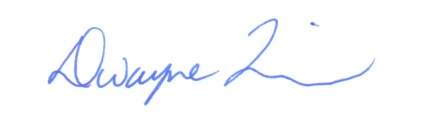 Dwayne R. QuinnPrincipalDR QUINN & ASSOCIATES LTD. c.	K. Viraney - Board Staff	J. Denomy, EGI RegulatoryProceedings - EGI